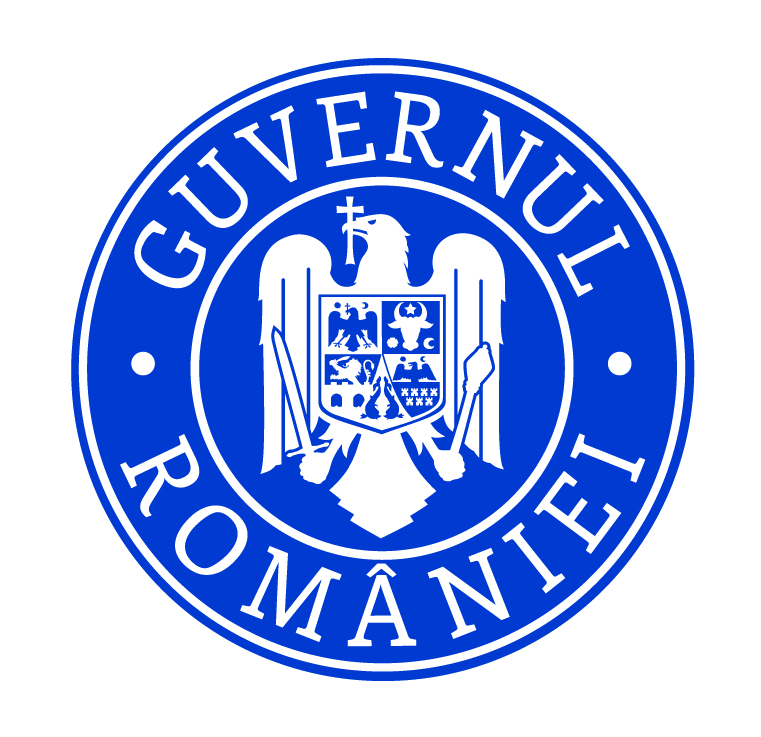 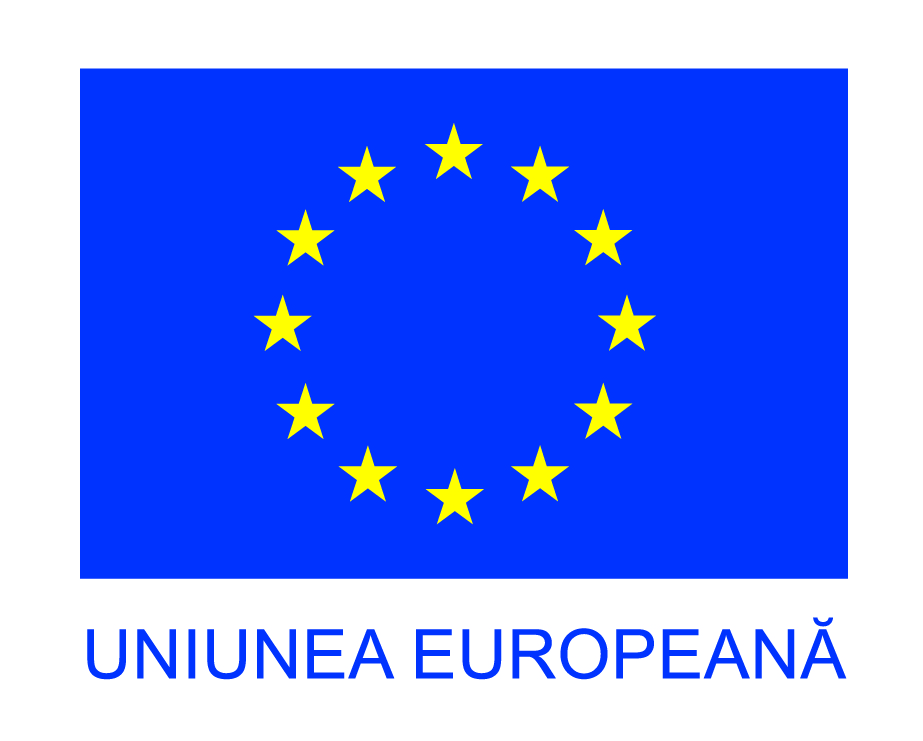 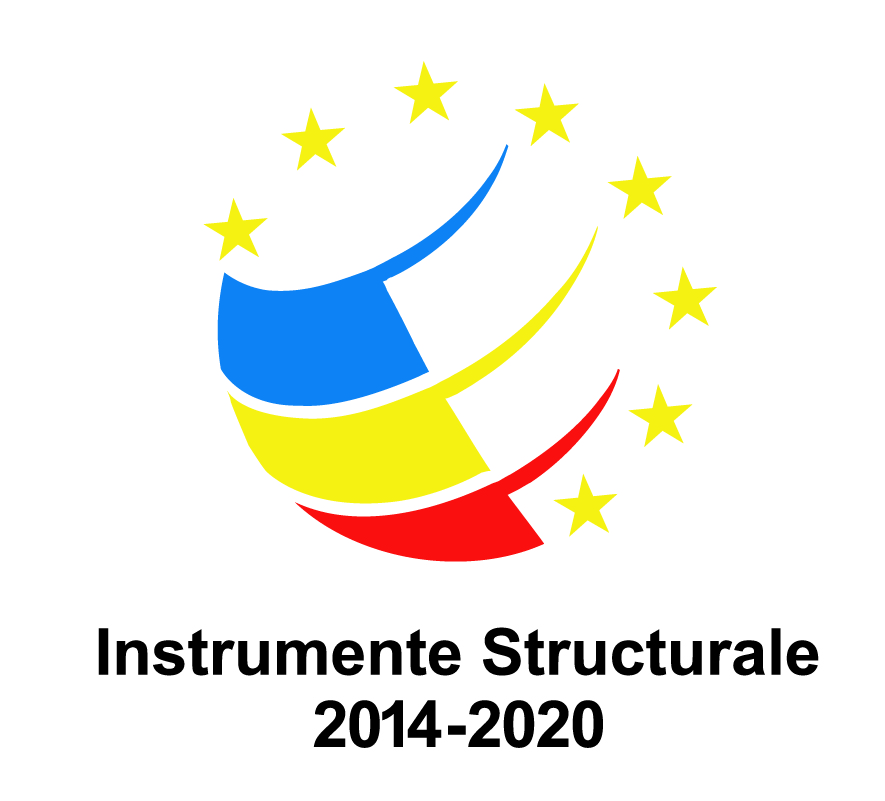 Proiect co-finanțat din Programul Operațional Capital Uman 2014-2020FONDUL SOCIAL EUROPEANProgramul Operaţional Capital Uman 2014-2020 Axa prioritară: 5. Dezvoltare locală plasată sub responsabilitatea comunitățiiObiectiv specific: 5.2.: Reducerea numărului de persoane aflate în risc de saracie sau excluziune socială din comunitățile marginalizate din zona rurală și orașe cu o populație de pâna la 20.000 locuitori prin implementarea de măsuri/ operațiuni integrate în contextul mecanismului de DLRCTitlul proiectului: Furnizare de servicii socio-medicale prin Centrul Comunitar de zi "O șansă pentru fiecare" din comuna Țânțăreni, județul GorjContract POCU:  POCU/303/5/2/130380Beneficiar: Comuna ȚânțăreniNr.inreg: 2/11.08.2020Anexa 3CALENDAR CONCURSPentru ocuparea unui post de RESPONSABIL GRUP ȚINTĂ / Coordonator activitĂȚi centru de ziîn cadrul proiectului: „ Furnizare de servicii socio-medicale prin Centrul Comunitar de zi "O șansă pentru fiecare" din comuna Țânțăreni, județul Gorj”, cod SMIS 130380Constituire comisie de concurs si solutionare a contestațiilor: 10.08.2020Publicarea anunțului de concurs: 11.08.2020Depunerea dosarelor de candidați: 12.08.2020 –19.08.2020Selecția dosarelor de concurs: 20.08.2020Interviul: 21.08.2020Afișare rezultat concurs: 21.08.2020Depunere eventuale contestații: 24.08.2020Solutionare eventuale contestatii: 24.08.2020Afișare rezultate finale: 25.08.2020Manager ProiectMușuroi Marius Daniel